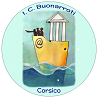 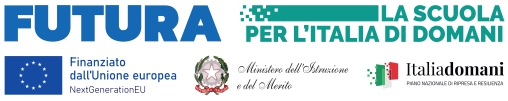 ALLEGATO 3- Progetto di osservazione in classeAl Dirigente Scolastico dell’IC Buonarroti- CorsicoPROGETTO DI OSSERVAZIONE IN CLASSE( da compilarsi a cura dello specialista)Progetto di osservazione in classe. Alunno _____________________da parte dello specialista_________________________________________________________________ Durata del percorso (inizio e fine)______________________________________________________ Giorno ed orario di accesso richiesti ___________________________________________________Motivo dell’osservazione _______________________________________________________________________________________________________________________________________________________________________________________________________________________________________________________________________________________________________________________________________________________________________________________________________________Modalità  e finalità dell’osservazione ________________________________________________________________________________________________________________________________________________________________Corsico, lì ___/___/_______  Firma ________________________________________  ISTITUTO COMPRENSIVO STATALE “BUONARROTI” Via IV Novembre, 38 - 20094 Corsico (MI) - tel. 02.45100100 email: miic88800v@istruzione.it; p.e.c. miic88800v@pec.istruzione.it www.icbuonarroticorsico.edu.it